中职旅游职位专业技能测试评分方案中餐宴会摆台与服务技能一、设备物品条件（以1名考生计）二、中餐宴会摆台与服务现场操作规则1.按中餐正式宴会摆台与服务（10人位），根据提供设备物品进行操作与服务。2.考生提前进入场地，在指定区域向评委进行仪容仪表展示，时间不超过1分钟。3.评委统一口令“开始准备”进行准备，准备时间3分钟。准备就绪后，考生站在工作台前、主人位后侧，举手示意。准备时间内考生不可以调整、移动工作台上的物品，只允许折叠斟酒巾（但不得包上酒瓶）和清点物品数量。4.考生在评委宣布“开始”后开始操作。5.中餐宴会摆台与服务操作时间18分钟。考试结束前3分钟提醒考生“离结束还有3分钟”，时间到，考生不能继续，评委根据考生完成部分进行评判计分。6.开始时，考生站在主人位后侧。所有操作与服务必须按顺时针方向进行。（“拉椅让座”环节，从工作台到第一主宾位、从第二主宾位到主人位，可逆时针操作。）7.所有操作与服务结束后，考生应回到工作台前，举手示意“完毕”。8.除台布、装饰布、花盆和桌号牌可徒手操作外，其他物品均须使用托盘操作。允许使用托盘垫。9.餐巾准备无任何折痕；餐巾折花花型不限，但须突出正、副主人位花型，整体挺括、和谐、美观。10. 在拉椅让座之前（铺装饰布、台布时除外），餐椅保持“三三二二”对称摆放，椅面1/2塞进桌面。铺装饰布、台布时，拉开主人位餐椅。铺完装饰布、台布后将餐椅归位。11. 摆台的基本要求：餐具图案对正，距离均匀、整齐、美观、清洁大方，为宾客提供一个舒适的就餐位置和一套必需的就餐餐具。12. 物品落地每件扣3分，物品碰倒每件扣2分；物品遗漏每件扣1分。逆时针操作扣1分/次。13.中餐宴会摆台与服务的顺序和标准（1）铺装饰布、台布：拉开主人位餐椅，在主人位铺装饰布、台布；台布正面朝上，铺在装饰布上，台面平整，下垂均等；定位准确，中心线凸缝向上，且对准正副主人位；台面平整；台布四周下垂均等。（2）餐碟定位：从主人位开始一次性定位摆放餐碟，餐碟边沿距桌边1.5厘米；每个餐碟之间的间隔要相等；相对的餐碟与餐桌中心点三点成一直线；操作要轻松、规范、手法卫生。（3）摆放汤碗、汤勺和味碟。汤碗摆放在餐碟左上方1厘米处，味碟摆放在餐碟右上方，汤勺放置于汤碗中，勺把朝左，与餐碟平行。汤碗、味碟的横向直径和汤勺柄成一条直线。汤碗与味碟之间距离的中点对准餐碟的中点，汤碗分别与味碟、餐碟间相距1厘米。（4）摆放筷架、席面更、筷子、牙签：筷架摆在餐碟右边，其横中线与汤碗、味碟横中线在同一条直线上；筷架左侧纵向延长线与餐碟右侧相切。席面更、筷子搁摆在筷架上，筷尾的右下角距桌沿1.5厘米，筷套正面朝上；牙签位于席面更和筷子之间，牙签套正面朝上，底部与席面更齐平。（5）摆放葡萄酒杯、白酒杯、水杯：葡萄酒杯摆放在餐碟正上方（汤碗与味碟之间距离的中点线上）；白酒杯摆在葡萄酒杯的右侧，水杯位于葡萄酒杯左侧，杯肚间隔1厘米，三杯杯底中点连线成一直线，该直线与相对两个餐碟的中点连线垂直；水杯待餐巾花折好后一起摆上桌，杯花底部应整齐、美观，落杯不超过2/3 处，水杯肚距离汤碗边1厘米；摆杯手法正确（手拿杯柄或中下部）、卫生。（6）摆放公用餐具：公用筷架摆放在主人和副主人餐位水杯正上方，距水杯肚下沿切点3厘米，公勺、公筷置于公用筷架之上，勺柄、筷子尾端朝右。如折的是杯花，可先摆放杯花，再摆放公用餐具。（7）折餐巾花：折十种不同造型杯花，每种餐巾花三种以上技法；花型突出正、副主人位；有头尾的动物造型应头朝右（主人位除外）；巾花观赏面向客人（主人位除外）；巾花挺拔、造型美观、款式新颖；操作手法卫生，不用口咬、下巴按、筷子穿；手不触及杯口及杯的上部。如折的是杯花，水杯待餐巾花折好后一起摆上桌。（8）上花盆、菜单（2个）和桌号牌：花盆摆在台面正中；菜单摆放在正副主人的筷子架右侧，位置一致，菜单右尾端距离桌边1.5厘米；桌号牌摆放在花盆正前方、面对副主人位。（9）拉椅让座：先拉第一主宾（主人位右侧第1位）、第二主宾（主人位左侧第1位）、主人位，然后按顺时针方向逐一定位，示意让座；座位中心与餐碟中心对齐，餐椅之间距离均等，餐椅座面边缘距台布下垂部分1厘米；让座手势正确，体现礼貌。（10）托盘斟酒：将斟倒酒水装盘，从第一主宾位开始，连续五个餐位，每个餐位换瓶斟酒，先葡萄酒后白酒共十杯；左手托盘，右手持瓶斟酒，酒标朝向客人，斟酒时瓶口不碰杯口；斟酒量均匀，葡萄酒二分之一杯、白酒三分之二杯，斟倒时做到不滴不洒；服务操作时托盘展开，姿势正确、保持平衡、位置合理。服务巾（斟酒用）的使用：考生可以在斟酒时搭在手臂上，也可以包在酒瓶颈上。14.其他（1）台布、装饰布的折叠方法：反面朝里，沿凸线长边对折两次，再沿短边对折两次。（2）酒水准备：考试斟酒所用葡萄酒为食用葡萄汁和水兑制而成，考试斟酒所用白酒用水代替。葡萄酒杯和白酒杯每批次撤换一套；每位考生配一瓶葡萄酒和一瓶白酒。中职旅游职位专业技能测试评分标准（一）考生顺序号：           一、中餐宴会摆台与服务现场操作评分标准（45分）                            评委：中职旅游职位专业技能测试评分标准（二）二、旅游景点讲解评分表（45分）                  评委：旅游职位专业技能测试评分标准三、仪容仪表要求及评分标准（10分）                                    评委：序号名  称规  格质地数量1中餐圆形餐台高度为75厘米、直径180厘米1张2工作台90厘米×280厘米，高75厘米（误差1厘米）1张3餐椅（连椅背）高度90厘米，宽40厘米10把4防滑圆托盘（含托盘垫）外径35.5厘米，内径32厘米，误差0.5厘米2个5台布及装饰布台布：正方形，240×240厘米（误差2厘米）。材质：涤棉； 装饰布：圆形，直径320厘米，材质：涤棉1套6餐巾（口布）53厘米×53厘米（缩水前56厘米×56厘米）纯棉10条7花盆外径17.5厘米，内径16.5厘米，底径13.5厘米，盆高7.5厘米瓷器1个8餐碟（骨碟）外径20.3厘米，内径12.5厘米瓷器10个9汤碗（翅碗）碗口直径11.3厘米 ，底部直径5厘米,高4厘米瓷器10个10味碟碟口7.3厘米， 底部4厘米，高1.8厘米瓷器10个11汤勺长13.4厘米， 宽4厘米瓷器10个12筷架长7.1厘米，底部长7.3厘米；宽3.1厘米；底部宽3.3厘米；高1.5厘米；勺子位长4.9厘米，圆形凹口位2.5厘米；筷子位顶部2.2厘米，凹位1.3厘米，高度1.1厘米瓷器10个13筷子长27.0厘米，筷子头直径0.4厘米；带筷套：长27.8厘米，宽3厘米10双14席面更（长柄勺）全长20.4厘米，勺子长6.4厘米，直径4.3厘米不锈钢10个15水杯（414ML）杯口外径6.5厘米，杯口内径6.1厘米，内高13.5厘米，外高18.7厘米，杯底直径6.7厘米，厚0.4厘米玻璃器10个16葡萄酒杯（14CL）杯口外径5.8厘米，杯口内径5.5厘米，内高6.9厘米，外高14厘米，杯底直径5.7厘米，厚0.2厘米玻璃器10个17白酒杯（2.6CL）杯口外径3.7厘米，杯口内径3.4厘米，内高3.3厘米，外高8.9厘米，杯底直径4.1厘米，厚0.2厘米玻璃器10个18牙签长8.7厘米，宽1.5厘米10套19菜单长19厘米，外宽14厘米，内宽10.5厘米，厚1.7厘米2个20桌号牌底座长10厘米，宽4.5厘米，高8.1厘米，底座厚度0.8厘米1个21公用餐具（公筷架、筷子、公勺）公筷架全长9.5厘米，底座长5.9厘米,宽1.2厘米，勺座直径2.5厘米，筷座长3.5厘米，宽1.2厘米2套22折叠餐巾花专用大盘直径40厘米瓷器1个23服务巾（斟酒用）边长48厘米棉质1条24净手小毛巾边长30厘米棉质1条25酒瓶葡萄酒瓶：墨绿色750ml  高：32厘米  瓶身直径：7.3厘米 口径（外）：2.7厘米 口径（内）：1.9厘米白酒瓶：透明色500ml    高：26.5厘米 瓶身直径：6.6厘米 口径（外）：2.75厘米 口径（内）：1.75厘米玻璃2个25酒瓶样例图片葡萄酒瓶         白酒瓶葡萄酒瓶         白酒瓶葡萄酒瓶         白酒瓶项  目操作程序及标准分值扣分得分台布及装饰布（4分）可采用抖铺式、推拉式或撒网式铺设装饰布、台布，要求一次完成，两次扣0.5分，三次及以上不得分。1台布及装饰布（4分）拉开主人位餐椅，在主人位铺装饰布、台布。1台布及装饰布（4分）装饰布平铺在餐桌上，正面朝上，台面平整，下垂均等。1台布及装饰布（4分）台布正面朝上，铺在装饰布上；定位准确，中心线凸缝向上，且对准正副主人位；台面平整；台布四周下垂均等。1餐碟定位（5分）从主人位开始一次性定位摆放餐碟，餐碟间距离均等，与相对餐碟、餐桌中心点三点一线。2餐碟定位（5分）餐碟边距桌沿1.5厘米。2餐碟定位（5分）拿碟手法正确（手拿餐碟边缘部分）、卫生、无碰撞1汤碗、汤勺、味碟（3分）汤碗摆放在餐碟左上方1厘米处，味碟摆放在餐碟右上方，汤勺放置于汤碗中，勺把朝左，与餐碟平行，汤碗、味碟的横向直径和汤勺柄成一条直线。2汤碗、汤勺、味碟（3分）汤碗与味碟之间距离的中点对准餐碟的中点，汤碗分别与味碟、餐碟间相距均为1厘米。1筷架、席面更、筷子、牙签（4分）筷架摆在餐碟右边，其横中线与汤碗、味碟横中线在同一条直线上。筷架左侧纵向延长线与餐碟右侧相切。1筷架、席面更、筷子、牙签（4分）席面更、筷子搁摆在筷架上，筷尾的右下角距桌沿1.5厘米。1筷架、席面更、筷子、牙签（4分）筷套正面朝上。1筷架、席面更、筷子、牙签（4分）牙签位于席面更和筷子之间，牙签套正面朝上，底部与席面更齐平。1葡萄酒杯、白酒杯、水杯（4分）葡萄酒杯在餐碟正前方（汤碗与味碟之间距离的中点线上）。1葡萄酒杯、白酒杯、水杯（4分）白酒杯摆在葡萄酒杯的右侧，水杯位于葡萄酒杯左侧，杯肚间隔1厘米，三杯杯底中点成一水平直线。水杯待杯花折好后一起摆上桌，杯花底部应整齐、美观，落杯不超过2/3 处。2葡萄酒杯、白酒杯、水杯（4分）摆杯手法正确（手拿杯柄或中下部）、卫生。1公用餐具（2分）公用筷架摆放在主人和副主人餐位水杯正上方，距水杯杯肚下沿切点3厘米。先摆放杯花，再摆放公用餐具。1公用餐具（2分）先勺后筷顺序将公勺、公筷搁摆于公用筷架之上，勺柄、筷子尾端朝右。1餐巾折花（10分）花型突出正、副主人位，整体协调；有头、尾的动物造型应头朝右（主人位除外）；巾花观赏面向客人（主人位除外）；巾花种类丰富、款式新颖；巾花挺拔、造型美观、花型逼真；操作手法卫生，不用口咬、下巴按、筷子穿。111221餐巾折花（10分）折叠手法正确、一次性成形。杯花折好后放于水杯中一起摆上桌。1餐巾折花（10分）手不触及杯口及杯的上部。1菜单、花盆和桌号牌（2分）花盆摆在台面正中。桌号牌摆放在花盆正前方、面对副主人位。1菜单、花盆和桌号牌（2分）菜单摆放在正副主人的筷子架右侧，位置一致，菜单右尾端距离桌边1.5厘米。1拉椅让座（2分）拉椅：从第一主宾位开始，座位中心与餐碟中心对齐，餐椅之间距离均等，餐椅座面边缘距台布下垂部分1厘米。1拉椅让座（2分）让座：手势正确，体现礼貌。1托盘斟酒（5分）将酒水装盘，从第一主宾位开始，连续五个餐位，每个餐位换瓶斟酒。顺时针方向前行，在客人右侧斟酒，先斟葡萄酒后斟白酒，共十杯；1托盘斟酒（5分）左手托盘，右手持瓶斟酒，酒标朝向客人，斟酒时瓶口不碰杯口；1托盘斟酒（5分）斟酒量均匀，葡萄酒二分之一杯、白酒三分之二杯，斟倒时做到不滴不洒；2托盘斟酒（5分）服务操作时托盘展开，姿势正确、保持平衡、位置合理。1托盘（2分）用左手胸前托法将托盘托起，托盘位置高于考生腰部，姿势正确。1托盘（2分）托送自如、灵活。1综合印象（2分）台面摆台整体美观、便于使用、具有艺术美感。1综合印象（2分）操作过程中动作规范、娴熟、敏捷、声轻，姿态优美，能体现岗位气质。1合   计45操作时间：      分      秒        操作时间：      分      秒        操作时间：      分      秒        操作时间：      分      秒        操作时间：      分      秒        物品落地、物品碰倒、物品遗漏：   件    逆时针：   次       扣分：    分物品落地、物品碰倒、物品遗漏：   件    逆时针：   次       扣分：    分物品落地、物品碰倒、物品遗漏：   件    逆时针：   次       扣分：    分物品落地、物品碰倒、物品遗漏：   件    逆时针：   次       扣分：    分物品落地、物品碰倒、物品遗漏：   件    逆时针：   次       扣分：    分总  分总  分项目评定内容单项分值单项计分语言表达语音标准、语法正确、口齿清楚，肢体语言规范。8分讲解内容健康、完整、准确、与时俱进、主旨突出、通俗易懂。15分讲解结构层次分明、结构清晰、逻辑性强。12分讲解技巧生动、角度新颖、有一定深度。10分时间控制讲解不足3分钟，扣8分，超过5分钟叫停，超过时间的答题内容无效。总得分总得分项  目细节要求分值扣分得分头发（1.5分）男士头发（1.5分）1、后不盖领0.5头发（1.5分）2、侧不盖耳0.5头发（1.5分）3、干净、整齐，着色自然，发型美观大方0.5头发（1.5分）女士头发（1.5分）1、后不过肩0.5头发（1.5分）2、前不盖眼0.5头发（1.5分）3、干净、整齐，着色自然，发型美观大方0.5面部（0.5分）男士：不留胡须及长鬓角0.5面部（0.5分）女士：淡妆0.5手及指甲（1分）1、干净0.5手及指甲（1分）2、指甲修剪整齐，不涂有色指甲油0.5服装（1.5分）1、符合岗位要求，整齐干净0.5服装（1.5分）2、无破损、无丟扣0.5服装（1.5分）3、熨烫挺刮0.5鞋（1.0分）1、符合岗位要求的黑颜色皮鞋（中式铺床可穿布鞋）0.5鞋（1.0分）2、干净，擦试光亮、无破损0.5袜子（1.0分）1、男深色、女浅色0.5袜子（1.0分）2、干净、无褶皱、无破损0.5首饰及徽章（0.5分）1、考生号牌佩戴规范，不佩戴过于醒目的饰物0.5总体印象（3.0分）1、走姿自然，大方，优雅0.5总体印象（3.0分）2、站姿自然，大方，优雅0.5总体印象（3.0分）3、手势自然，大方，优雅0.5总体印象（3.0分）4、蹲姿自然，大方，优雅0.5总体印象（3.0分）5、礼貌：注重礼节礼貌，面带微笑                    1.0合  计10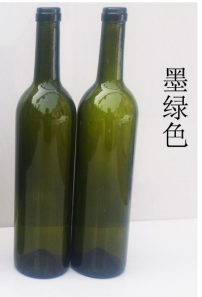 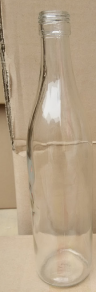 